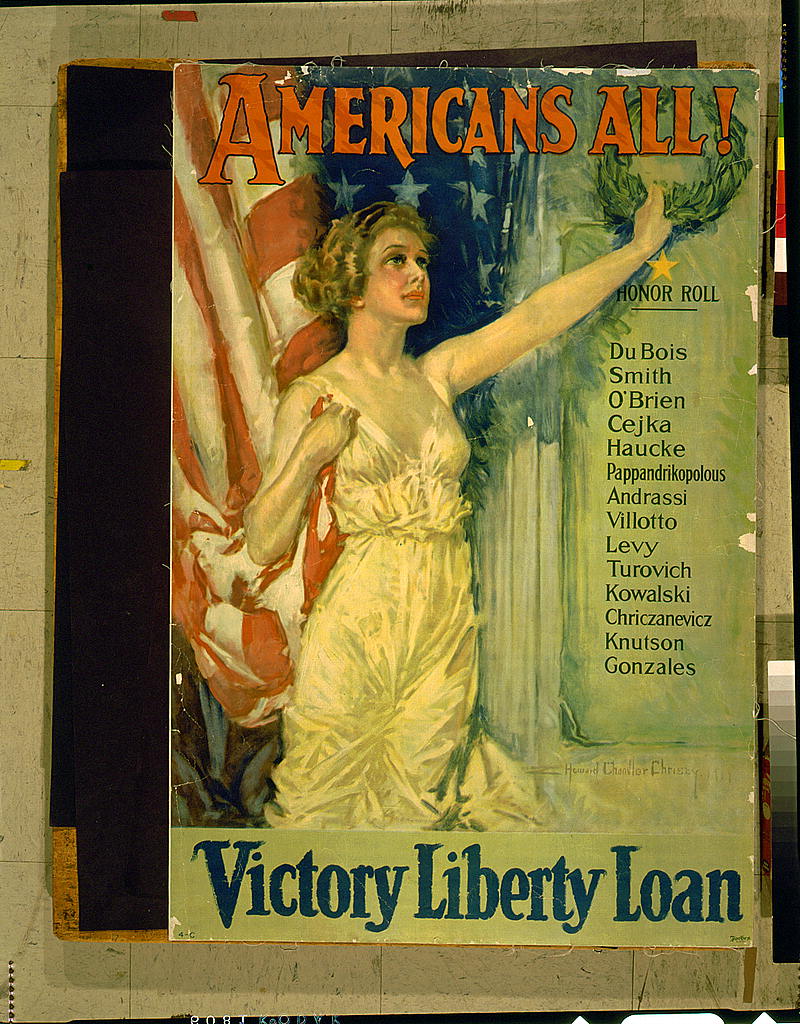 Americans All! Victory Liberty Loan by Howard Chandler Christy (1873-1952); Forbes, Boston. 1919